CommissionsExhibitionsCollectionsHonors & AwardsProfessional AffiliationsEducationPublicationsReferencesGiGi MillerResume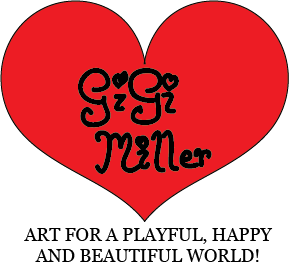 1317 Patterson Rd Austin, Texas 78733512-797-4969gigi@gigimiller.comwww.gigimiller.comYearCommissioning OrganizationTitle of WorkLocation2022Bee Cave Art FoundationMushroom PlayhouseBee Cave, TX2021City of AustinCorazón de Oro (Batadillo)Ricky Guerrero Park - Austin, TX2017City of KerrvilleLupeLouise Hays Park - Kerrville, TX2015Westlake United Methodist PreschoolEsther the EarthwormAustin, TXYearsExhibition NameTitle of WorkLocation2021-237th Biennial Salmon Sculpture Competition in Memory of Pam SalmonFlor de AlegriaSan Angelo, TX2021Texas Society of Sculptors - Georgetown Library Sculpture ShowFlor de AlegriaGeorgetown, TX2021Bee Cave Hive Grand ReopeningFlor de AlegriaBee Cave, TX2019-20Art al FrescoSkittlesBoerne, TX2016-17Hanna Springs Sculpture GardenSkittlesLampasas, TX2015-16Hanna Springs Sculpture GardenSkittlesLampasas, TX2014-15Cedar Park Sculpture GardenSkittlesCedar Park, TXYearCollection Title of WorkLocation2020Art al Fresco – Permanent CollectionSkittlesBoerne, TX2014Smither Park Memory WallPunny Fish (Section 28)Houston, TX2013Bee Cave Sculpture Park Leap of FaithBee Cave, TXYearHonor / Award2020“Boerne’s Choice” – Art al Fresco Program2016Hanna Springs Sculpture Garden - Encore Award - Lampasas Association for the Arts (LAFTA)2015Featured Artist on PublicArtist.org (Fall 2015)YearsOrganization2014-PresentSociety of American Mosaic Artists2014-PresentNational Council on Education for the Ceramic Arts2014-PresentTexas Society of Sculptors2014-PresentAustin Mosaic Guild2013-PresentBee Cave Arts FoundationYear(s)InstitutionClass / DegreeLocation1997-2003University of Texas at Austin Bachelor of Fine ArtsAustin, TXProfessional Workshops / Continuing EducationProfessional Workshops / Continuing EducationProfessional Workshops / Continuing EducationProfessional Workshops / Continuing Education2019SAMA American Mosaic SummitBuilding a Landscape with Color and Texture with Laura RendlenNashville, TN2019SAMA American Mosaic SummitPrecision Cutting Stained Glass for Mosaic with Jennifer KuhnsNashville, TN2015SAMA American Mosaic SummitCreating Substrates in Concrete and Ferroconcrete with Lynn TakataPhiladelphia, PA2015SAMA American Mosaic SummitCommunity Mosaics: Planning, Funding, and Creating for a Cause with Roger WhitingPhiladelphia, PA2015SAMA American Mosaic SummitA Lighter Base for 3D Mosaics: Polystyrene Forms and Polymer Fortified Concrete with Sherri Warner HunterPhiladelphia, PA2014Artisan GlassEverything Colour Workshop with Erin Prankratz-SmithAustin, TX2014SAMA American Mosaic SummitTools & Cutting Techniques with Sonia KingHouston, TX2014SAMA American Mosaic SummitMixing it Up & Making it Great! Expanding Your Creativity with New Products and Technology with Susan Gamble, Steve Shupper and Karrie StropeHouston, TX2014SAMA American Mosaic SummitSculptural Low Relief Mosaics with Gwyn KaitisHouston, TX2011Institute of Mosaic ArtMosaic Mural Making: Visionary Mosaics with Isaiah ZagarOakland, CA2011Institute of Mosaic ArtBusiness of Mosaics Seminar: Proposals, Contracts, Portfolio, Pricing and More with Laurel TrueOakland, CAWorkDatePublicationArticle/Video TitleAuthorSKITTLESFeb 21, 2020The Boerne StarFlying Chameleon Finds City HomeCrystal HenrySKITTLESMay 10, 2019ABC News San Antonio - KSATArtists display their pieces at fourth annual Art al Fresco exhibitTiffany HuertasSKITTLESApr 2017The Boerne Star – Community Lifestyle SectionBoerne's Art al Fresco brings 10 new sculptures to townSKITTLESJan-Mar 2016Texas Hill Country MagazineCover Photo and ForewordHeather WagnerSKITTLESOct 20, 2015Lampasas Dispatch Record Art in the Park brings in crowdDerek MoyLUPEOct, 2019The DayTripperKerrville episode of “The DayTripper” with Chet Garner (Season 11, Episode 3), as featured on PBSChet GarnerLUPEMay, 2019Texas Parks & WildlifeTable of Contents PhotoLUPEJul-Sep 2017Texas Hill Country MagazineMeet Kerrville’s New Resident: Lupe!Wanda BlackburnLUPEMar-Apr 2017Kerr County People MagazineA Fishy TaleLUPEFeb 9, 2017Hill Country Community Journal Lupe Finds a Home in KerrvilleTammy ProutLUPEFeb 1, 2017Kerrville Daily Times Louise Hays Lands a Big OneLisa TreiberLUPEJan 31, 2017Hill Country Community JournalDedication for public art project tomorrowLUPESep 1, 2016Hill Country Community Journal City Asks Community to Participate in Creating Art ProjectTammy ProutESTHERSep 15, 2015Austin American Statesman Sculpture Worms Way into CommunityRachel RiceLEAPOFFAITHDec 1, 2013Community Impact News –Westlake, Bee Cave, LakewayBee Cave Sculpture Park CompilationLeslee BassmanLEAPOFFAITHNov 6, 2013Austin American StatesmanBee Cave Sculpture Park Opens First PhaseRachel RiceLEAPOFFAITHNov 1, 2013Lake Travis LifestyleBee Cave Sculpture Park - A Vision Comes to LifeEmily O'ShaughnessyPLAYARIUMJul 23, 2014Austin American StatesmanArts Foundation Expands HorizonsRachel RiceNameTitleOrganizationMailing AddressPhoneEmailWorkLocationMarjorie FlanaganSr. Project Manager for Art in Public PlacesCity of Austin - Cultural Arts Division5202 East Ben White Boulevard, Suite 400Austin, TX 78741512-974-8706marjorie.flanagan@austintexas.gov“Corazón de Oro”Ricky Guerrero Park (Austin, TX)Mary WoodsSpecial Projects CoordinatorCity of Boerne402 E. BlancoBoerne, TX 78006830-431-5833mwoods@ci.boerne.tx.us“Skittles”Patrick Heath Public Library (Boerne, TX)Ashlea BoyleDirector of Parks and RecreationCity of KerrvilleParks & Recreation DepartmentKerrville-Schreiner ParkAttn: Ashlea Boyle2385 Bandera HighwayKerrville, TX 78028830-257-7300ashlea.boyle@kerrvilletx.gov“Lupe”Louise Hays Park (Kerrville, TX)